                  Gobierno Municipal El Salto 2018-2021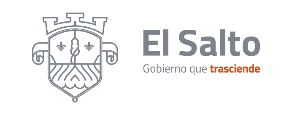 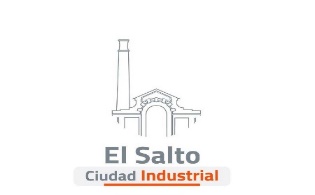               Resumen de informe mayo 2021INSTITUTO MUNICIPAL DE ATENCIÓN A LOS JOVENES DE EL SALTOINSTITUTO MUNICIPAL DE ATENCIÓN A LOS JOVENES DE EL SALTOACTIVIDAD RESULTADOS Por ti , conferencias de desarrollo personal Realizar 15 conferencias vía electrónica , tener un alcance de al menos 50 jóvenes por conferencia hasta llegar a 1000 jóvenes Dilo consulta juvenil Realizar más de 1500 encuestas jóvenes de las 5 delegaciones del municipio Rayarte / trazarte  Realizar más de 14 murales en el municipio , ( 5 macro murales)  generar la participación de 15 personas en los murales Ser joven Realizar  más de 5 actividades que incentiven a los jóvenes a la participación en la vida pública del municipio Mente sana Contar con la participación de más de 200 jóvenes en los talleres, dar seguimiento al menos a 20 jóvenes del municipio.Talleres IMAJCrear los talleres de edición de video, automaquillaje  ,y defensa personal y dar seguimiento a los talleres de uñas y cursos para el examen de admisión , contar con la participación de más de 300 jóvenes Preparación académica Preparar y certificar en los distintos niveles de estudio a un total de 100 estudiantes 8 publicaciones en redes sociales Gran alcance de personas en cada publicación realizada ( 6,066 alcance de personas por publicaciones) Sesiones psicológicas 10 sesiones 